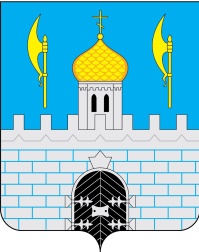 СОВЕТ ДЕПУТАТОВСЕРГИЕВО-ПОСАДСКОГО ГОРОДСКОГО ОКРУГАМОСКОВСКОЙ ОБЛАСТИР Е Ш Е Н И Еот __02.06.2023__ № ___68/01____Об избрании главы Сергиево-Посадского городского округа Московской области В соответствии с Федеральным законом от 6 октября 2003 года № 131-ФЗ «Об общих принципах организации местного самоуправления в Российской Федерации», Законом Московской области от 11.06.2016 № 60/2016-ОЗ «О сроке полномочий представительных органов муниципальных образований Московской области и порядке формирования представительных органов муниципальных районов Московской области, сроке полномочий и порядке избрания глав муниципальных образований Московской области», Уставом муниципального образования «Сергиево-Посадский городской округ Московской области», Положением о порядке проведения конкурса по отбору кандидатур на должность главы Сергиево-Посадского городского округа Московской области, утвержденным решением Совета депутатов Сергиево-Посадского городского округа Московской области от 21.04.2023 № 65/01-МЗ, на основании решения конкурсной комиссии по отбору кандидатур на должность главы Сергиево-Посадского городского округа Московской области от 02.06.2023 № 6 и по итогам голосования, Совет депутатов Сергиево-Посадского городского округа решил: Избрать на должность главы Сергиево-Посадского городского округа Московской области Акулова Дмитрия Александровича сроком на пять лет. Настоящее решение вступает в силу с момента его принятия.Опубликовать настоящее Решение в газете «Вперёд» и разместить в информационно – телекоммуникационной сети Интернет по адресу: sergiev-reg.ru.Председатель Совета депутатов Сергиево-Посадского городского округа			                            Р.Г. Тихомирова